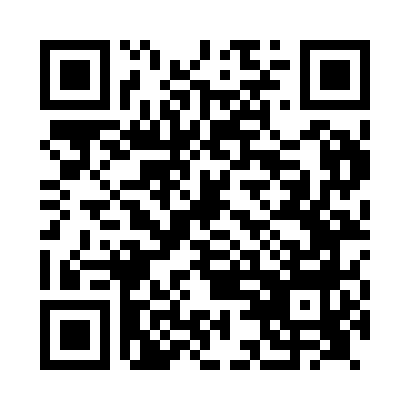 Prayer times for Thundersley, Essex, UKMon 1 Jul 2024 - Wed 31 Jul 2024High Latitude Method: Angle Based RulePrayer Calculation Method: Islamic Society of North AmericaAsar Calculation Method: HanafiPrayer times provided by https://www.salahtimes.comDateDayFajrSunriseDhuhrAsrMaghribIsha1Mon2:534:451:026:389:1811:102Tue2:544:461:026:389:1811:103Wed2:544:461:026:389:1711:104Thu2:554:471:026:379:1711:095Fri2:554:481:026:379:1611:096Sat2:564:491:036:379:1611:097Sun2:564:501:036:379:1511:098Mon2:574:511:036:379:1411:099Tue2:574:521:036:369:1411:0810Wed2:584:531:036:369:1311:0811Thu2:584:541:036:359:1211:0812Fri2:594:551:036:359:1111:0713Sat3:004:561:046:359:1011:0714Sun3:004:571:046:349:0911:0615Mon3:014:581:046:349:0811:0616Tue3:025:001:046:339:0711:0517Wed3:025:011:046:339:0611:0518Thu3:035:021:046:329:0511:0419Fri3:045:041:046:319:0411:0420Sat3:045:051:046:319:0311:0321Sun3:055:061:046:309:0111:0322Mon3:065:081:046:299:0011:0223Tue3:065:091:046:298:5911:0124Wed3:075:101:046:288:5711:0125Thu3:085:121:046:278:5611:0026Fri3:085:131:046:268:5510:5927Sat3:095:151:046:258:5310:5828Sun3:105:161:046:248:5210:5829Mon3:115:171:046:238:5010:5730Tue3:115:191:046:238:4810:5631Wed3:125:201:046:228:4710:55